Здравствуйте!Тема: Проектные задания по теме «Оптимальное планирование»Присылайте решение в таблице ExelПосмотрите видеоурок   https://youtu.be/8nkGE-dqxmA Работа 3.7. Проектные задания по теме «Оптимальное планирование»ЗаданиеСоставить оптимальный план проведения экскурсионных поездок школьников во время каникул в следующей ситуации. Областной департамент образования может профинансировать поездки школьников из пяти районов области (районы будем обозначать номерами) в три города (назовем эти города Х, У и Z).Количество учащихся, которых следует отправить в поездки, таково: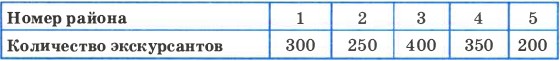 Экскурсионное бюро может в данные каникулы обеспечить поездку следующего количества учащихся в каждый из трех городов: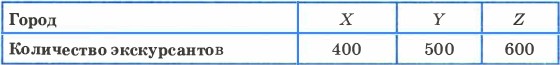 Стоимость поездки (в рублях) приведена в следующей таблице.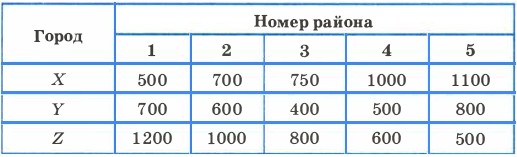 Смысл чисел в таблице таков: если в ячейке Y2 стоит 600, то это значит, что поездка одного учащегося из района 2 в город Y обходится в 600 рублей.Необходимо составить такой план экскурсий, который бы:позволил каждому из намеченных к поездке учащихся побывать на экскурсии;удовлетворил условию об общем числе экскурсантов в каждый из городов;обеспечил максимально низкие суммарные расходы финансирующей стороны.Поскольку эта задача непроста, поможем вам с ее математической формулировкой.План перевозок, который нам надлежит составить, будет отражен в следующей таблице: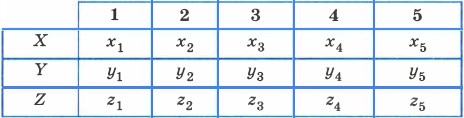 Величины, стоящие в этой таблице, и являются объектами поиска. Так, х3 есть число учащихся из района № 3, которые по разрабатываемому плану поедут в город Х.Первое условие (ограничение задачи) состоит в том, что все учащиеся из каждого района поедут на экскурсию. Математически оно выражается следующими уравнениями: (1)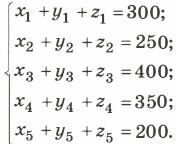 Второе условие — в каждый город поедет столько учащихся, сколько этот город в состоянии принять: (2)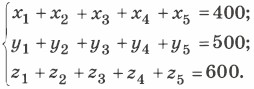 Кроме того, искомые величины, разумеется, неотрицательны: (3)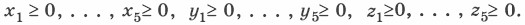 Теперь запишем общую стоимость расходов на экскурсии. Поскольку привезти, например, на экскурсию x1 учащихся в целом стоит x1-500 рублей (см. таблицу стоимости поездки), общие расходы составят: (4)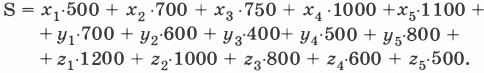 Теперь имеется все для полной математической формулировки задачи: требуется найти наименьшее значение функции (4) при условии, что входящие в нее переменные удовлетворяют системам уравнений (1) и (2) и неравенств (3).Это весьма непростая задача. Однако ее решение (как и задач, существенно более сложных) вполне «по плечу» программе Excel с помощью средства Поиск решения, которым вам и надлежит воспользоваться.Приведем результат решения задачи: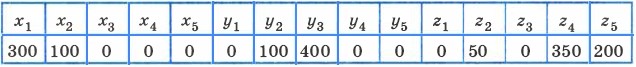 Итог: в город Х поедут на экскурсию 300 учащихся из района № 1 и 100 учащихся из района № 2, в город Y — 100 учащихся из района № 2 и 400 из района № 3, в город Z — 50 учащихся из района № 2, 350 — из района № 4 и 200 — из района № 5.Полученный результат можно сформулировать следующим образом: все учащиеся из района № 1 уедут в город Х, учащиеся из района № 2 поделятся между городами Х, Y и Z (соответственно 100, 100 и 5), все учащиеся из района № 3 уедут в город Y, а все учащиеся из районов № 4 и № 5 поедут в город Z. Такое неочевидное, на первый взгляд, разделение обеспечивает в данном случае наибольшую экономию средств.